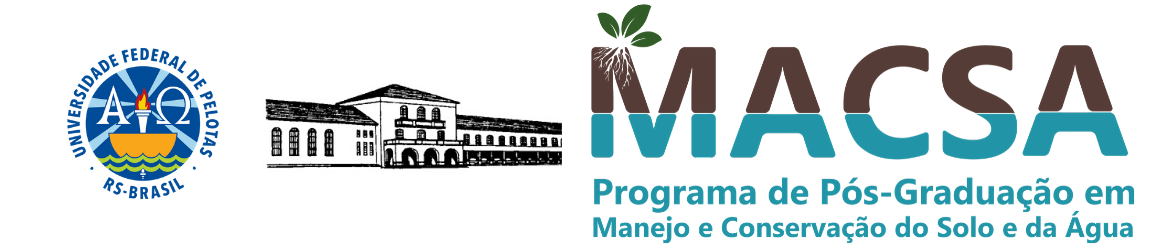 		Requerimento para dispensa de curso de Estágio Docência I e Estágio Docência IIDiscente:Orientador(a):Disciplina para a qual pretende pedir dispensa:Estágio Docência Orientada I – D000488 (  )Estágio Docência Orientada II – D000489 (  )Instituição de realização da atividade docente:*Período de realização da atividade docente:*Tipo de vínculo:*Disciplina(s) ministrada(s):**Resumo da(s) ementa(s):Justificativa para a dispensa e eventuais observações:Documentos a serem anexados:*Anexar comprovante de vínculo com a Instituição, com indicação das disciplinas ministradas e o período.**Não estando elencada(s) na área de Ciências Agrárias I pela CAPES, anexar a(s) ementa(s) completa(s) da(s) disciplina(s) ministrada(s).Data:     /    /202                                                                   Data:     /    /202     _____________________________                                _______________________________       Assinatura do(a) discente                               Assinatura do(a) orientador(a)